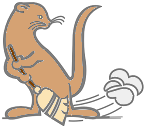 ЈКП „ВИДРАК“ ВАЉЕВОУл. Војводе Мишића бр. 50    14000 Ваљево, СрбијаТел: 014 221 556; email: nabavkavidrak@gmail.com Набавка бр. У-3/2021Датум: 18.08.2021 године.                Заинтересовано лице, је дана 18.08.2021 године. поставило питања, следеће садржине:Питање : Да ли треба да доставимо понуду за одржавање сајта или понуду за израду новог сајта?                    Одговор на питање:Треба да се достави понуда за одржавање сајта. Питање : Апликација коју помињете већ постоји на вашем сајту, да ли ви желите да се уради нова или..?                     Одговор на питање:Апликација већ постоји на нашем сајту.                                                                                                           Комисија за набавку